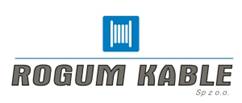 OGL FLEX 100/100 V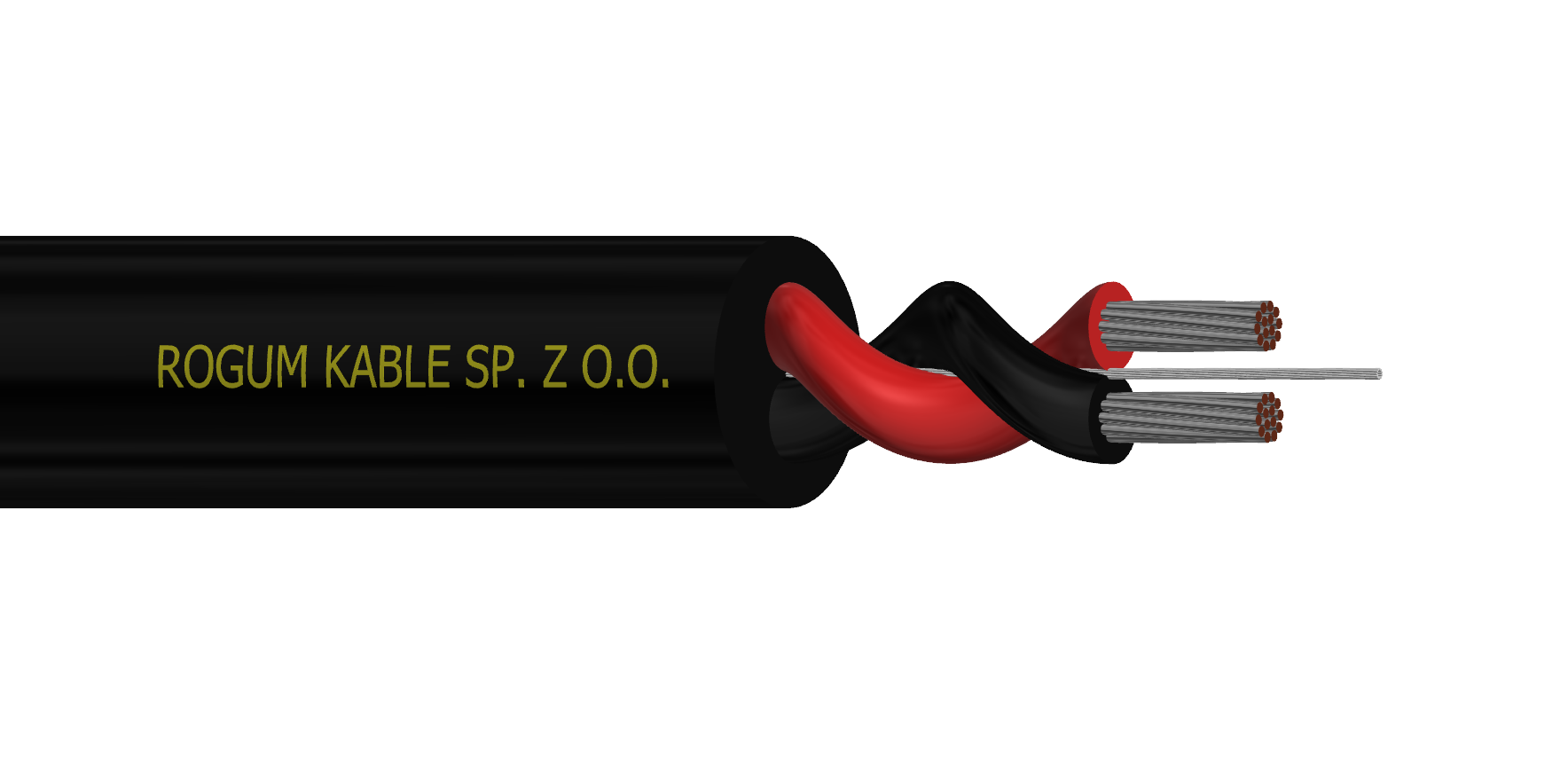 Przewody górnicze o izolacji i oponie z elastycznego materiału polimerowego do górniczych lamp nahełmnych na napięcie znamionowe 100/100 V.Przewody górnicze o izolacji i oponie z elastycznego materiału polimerowego do górniczych lamp nahełmnych na napięcie znamionowe 100/100 V.Przewody górnicze o izolacji i oponie z elastycznego materiału polimerowego do górniczych lamp nahełmnych na napięcie znamionowe 100/100 V.Przewody górnicze o izolacji i oponie z elastycznego materiału polimerowego do górniczych lamp nahełmnych na napięcie znamionowe 100/100 V.Przewody górnicze o izolacji i oponie z elastycznego materiału polimerowego do górniczych lamp nahełmnych na napięcie znamionowe 100/100 V.Zgodność z normamiZN-FKR-017:2017/A2:2019; PN-EN 60332-1-2:2010/A1:2016-02; PN-EN 60079-35-1:2011ZN-FKR-017:2017/A2:2019; PN-EN 60332-1-2:2010/A1:2016-02; PN-EN 60079-35-1:2011ZN-FKR-017:2017/A2:2019; PN-EN 60332-1-2:2010/A1:2016-02; PN-EN 60079-35-1:2011ZN-FKR-017:2017/A2:2019; PN-EN 60332-1-2:2010/A1:2016-02; PN-EN 60079-35-1:2011 BUDOWA BUDOWA BUDOWA BUDOWA BUDOWAŻyły robocze, ochronneMiedziane wielodrutowe, ocynowane kl.5 wg PN-EN 60228Miedziane wielodrutowe, ocynowane kl.5 wg PN-EN 60228Miedziane wielodrutowe, ocynowane kl.5 wg PN-EN 60228Miedziane wielodrutowe, ocynowane kl.5 wg PN-EN 60228Izolacja Materiał polimerowy o właściwosciah odpowiadających mieszance typu IZ wg PN- 89/E-29100.Materiał polimerowy o właściwosciah odpowiadających mieszance typu IZ wg PN- 89/E-29100.Materiał polimerowy o właściwosciah odpowiadających mieszance typu IZ wg PN- 89/E-29100.Materiał polimerowy o właściwosciah odpowiadających mieszance typu IZ wg PN- 89/E-29100.OponaMateriał polimerowy odporny na rozprzestrzenianie płomienia, olejoodporny o  właściwościach odpowiadających mieszance typu ON4 wg PN-E-90140:1986Materiał polimerowy odporny na rozprzestrzenianie płomienia, olejoodporny o  właściwościach odpowiadających mieszance typu ON4 wg PN-E-90140:1986Materiał polimerowy odporny na rozprzestrzenianie płomienia, olejoodporny o  właściwościach odpowiadających mieszance typu ON4 wg PN-E-90140:1986Materiał polimerowy odporny na rozprzestrzenianie płomienia, olejoodporny o  właściwościach odpowiadających mieszance typu ON4 wg PN-E-90140:1986Ośrodek przewoduOśrodek przewodu składa się z dwóch żył izolowanych skręconych razem na rdzeniu poliestrowym. Ośrodek przewodu składa się z dwóch żył izolowanych skręconych razem na rdzeniu poliestrowym. Ośrodek przewodu składa się z dwóch żył izolowanych skręconych razem na rdzeniu poliestrowym. Ośrodek przewodu składa się z dwóch żył izolowanych skręconych razem na rdzeniu poliestrowym. Barwa opony Czarna Czarna Czarna CzarnaIdentyfikacja żył2-żyłowy: czarna, czerwona 2-żyłowy: czarna, czerwona 2-żyłowy: czarna, czerwona 2-żyłowy: czarna, czerwona  CHARAKTERYSTYKA CHARAKTERYSTYKA CHARAKTERYSTYKA CHARAKTERYSTYKA CHARAKTERYSTYKANapięcie znamionowe100 / 100 V100 / 100 V100 / 100 V100 / 100 VNapięcie probiercze1 kV1 kV1 kV1 kVZakres temperatur pracyod -30 oC do +90 oCod -30 oC do +90 oCod -30 oC do +90 oCod -30 oC do +90 oCMinimalna temperatura układania -20 °C -20 °C -20 °C -20 °C Minimalny promień gięciaDo odbiorników ruchomych – 4DDo odbiorników ruchomych – 4DDo odbiorników ruchomych – 4DDo odbiorników ruchomych – 4DWytrzymałosc rdzenia przewodu na zerwanie Min 20 kgMin 20 kgMin 20 kgMin 20 kgPrzykład oznaczenia przewoduROGUM KABLE sp. z o.o. OGL FLEX 100/100 V 2x0,75 mm2  ID: 2081725    Przewód elektroenergetyczny o żyłach miedzianych, o izolacji i oponie elastomerowej (O), górniczy (G), do lamp nachełmnych (L),  FLEX - przewód o podwyższonej elastyczności.ROGUM KABLE sp. z o.o. OGL FLEX 100/100 V 2x0,75 mm2  ID: 2081725    Przewód elektroenergetyczny o żyłach miedzianych, o izolacji i oponie elastomerowej (O), górniczy (G), do lamp nachełmnych (L),  FLEX - przewód o podwyższonej elastyczności.ROGUM KABLE sp. z o.o. OGL FLEX 100/100 V 2x0,75 mm2  ID: 2081725    Przewód elektroenergetyczny o żyłach miedzianych, o izolacji i oponie elastomerowej (O), górniczy (G), do lamp nachełmnych (L),  FLEX - przewód o podwyższonej elastyczności.ROGUM KABLE sp. z o.o. OGL FLEX 100/100 V 2x0,75 mm2  ID: 2081725    Przewód elektroenergetyczny o żyłach miedzianych, o izolacji i oponie elastomerowej (O), górniczy (G), do lamp nachełmnych (L),  FLEX - przewód o podwyższonej elastyczności. ZASTOSOWANIE ZASTOSOWANIE ZASTOSOWANIE ZASTOSOWANIE ZASTOSOWANIEPrzewody przeznaczone do zasilania górniczych lamp nahełmnych.Przewody przeznaczone do zasilania górniczych lamp nahełmnych.Przewody przeznaczone do zasilania górniczych lamp nahełmnych.Przewody przeznaczone do zasilania górniczych lamp nahełmnych.Przewody przeznaczone do zasilania górniczych lamp nahełmnych. CERTYFIKAT I ATESTY CERTYFIKAT I ATESTY CERTYFIKAT I ATESTY CERTYFIKAT I ATESTY CERTYFIKAT I ATESTYAtest EMAG (Sieć Badawacz Łukasiewicz- Instytut Technik Innowacyjnych EMAG)Atest EMAG (Sieć Badawacz Łukasiewicz- Instytut Technik Innowacyjnych EMAG)Atest EMAG (Sieć Badawacz Łukasiewicz- Instytut Technik Innowacyjnych EMAG)Atest EMAG (Sieć Badawacz Łukasiewicz- Instytut Technik Innowacyjnych EMAG)Atest EMAG (Sieć Badawacz Łukasiewicz- Instytut Technik Innowacyjnych EMAG)INFORMACJE DODATKOWEINFORMACJE DODATKOWEINFORMACJE DODATKOWEINFORMACJE DODATKOWEINFORMACJE DODATKOWENa życzenie klienta istnieje możliwość:zmiany barwy opony oraz/lub zmiany barwy izolacji,wykonania przewodu nienormowanego o innych przekrojach. W sprawach dotyczących szczegółowych danych technicznych prosimy o kontakt z naszym Doradcą Technicznym: doradztwotechniczne@rogum.com.plNa życzenie klienta istnieje możliwość:zmiany barwy opony oraz/lub zmiany barwy izolacji,wykonania przewodu nienormowanego o innych przekrojach. W sprawach dotyczących szczegółowych danych technicznych prosimy o kontakt z naszym Doradcą Technicznym: doradztwotechniczne@rogum.com.plNa życzenie klienta istnieje możliwość:zmiany barwy opony oraz/lub zmiany barwy izolacji,wykonania przewodu nienormowanego o innych przekrojach. W sprawach dotyczących szczegółowych danych technicznych prosimy o kontakt z naszym Doradcą Technicznym: doradztwotechniczne@rogum.com.plNa życzenie klienta istnieje możliwość:zmiany barwy opony oraz/lub zmiany barwy izolacji,wykonania przewodu nienormowanego o innych przekrojach. W sprawach dotyczących szczegółowych danych technicznych prosimy o kontakt z naszym Doradcą Technicznym: doradztwotechniczne@rogum.com.plNa życzenie klienta istnieje możliwość:zmiany barwy opony oraz/lub zmiany barwy izolacji,wykonania przewodu nienormowanego o innych przekrojach. W sprawach dotyczących szczegółowych danych technicznych prosimy o kontakt z naszym Doradcą Technicznym: doradztwotechniczne@rogum.com.plNUMER KARTYNUMER KARTY76DATA  WYDANIA06-03-2020BUDOWABUDOWABUDOWABUDOWABUDOWABUDOWABUDOWALiczba żyłPrzekrój żyłŚrednica przewoduIndukcyjnośćNajwiększa rezystancja żyły w temp. 20 oCOrientacyjna masa przewodunmm2mmmH/kmΩ/kmkg/km20,758,5 - 9,2 (max)0,4126,7100